Семинар предназначен для главного бухгалтера, финансового менеджера, специалиста по налогообложению, аудитора.ПРОГРАММА СЕМИНАРА:1. Приобретение автотранспорта: условия признания актива в бухгалтерском и налоговом учете. Бухгалтерский документооборот при приемке транспортного средства (ТС), формирование инвентарного объекта.2. Автомобиль как основное средство: ввод в эксплуатацию, переоценка, условия начисления амортизации.3. Документооборот при эксплуатации транспорта:всегда ли необходимы путевые листы; как можно доработать и оптимизировать форму путевого листа и что это даст бухгалтерии; важные отметки на путевом листе;особенности учета талонов на топливо и топливных карт;особенности документооборота при поездках на автомобиле в командировку.4. Эксплуатационные расходы:ГСМ: различные способы обоснования расходов, нужно ли нормировать расходы на ГСМ;автошины: сложности работы с возвратными отходами;техобслуживание;автостоянки;расходы в системе ПЛАТОН.5. Расходы на ремонт транспорта, в т.ч. арендованного: риски налогового учета.6. Аренда, лизинг транспорта. Важные для бухгалтерии условия договора. Учет расходов на арендную плату, ремонт и эксплуатацию ТС, арендованного как с экипажем, так и без экипажа. Типичные нарушения учета лизинговых операций и сублизинга ТС. Как верно вести учет на счетах? 7. Использование личного транспорта в служебных целях. Оптимизируем налоговый учет и налогообложение «зарплатными» налогами.8. Страхование автомобилей: правила списания расходов в бухгалтерском и налоговом учете, типичные ошибки.9. Особенности труда водителей: оплата труда, порядок подсчета рабочего времени, оптимальные режимы работы, разъездной характер работ, предрейсовые медосмотры, выдача спецодежды, запрет на работу по совместительству, материальная ответственность.10. Выбытие ТС. Случаи восстановления НДС. Особенности списания погибшего в аварии или угнанного автомобиля. Оприходование запчастей и металлолома при ликвидации автомобиля. Новое в оценке запчастей, оприходованных при ликвидации. Новый порядок снятия с учета в ГАИ: что нужно знать бухгалтеру. Новые правила уплаты транспортного налога в месяце продажи авто. Утилизационный сбор: в каких случаях придется платить.ГАРАНТИЯ: ответы лектора на ВСЕ вопросы, присланные заранее на адрес umc@icvibor.ru.Стоимость – 2700 руб.* Обеспечиваем раздаточным материалом.Для всех участников организуется кофе-пауза.Скидки:- при оплате до 04.05.2018 – 10% (2430 р.);    - при участии от 2-х человек – 7% (2511 р.);     - при регистрации на сайте – 5% (2565 р.);  - по дисконтной карте (2295 р.).   Скидки не суммируются. 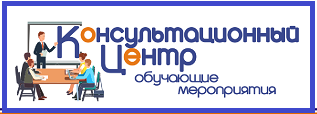 Онлайн-семинар14 мая с 10.00 до 13.00 час.«Автотранспорт: служебный, арендованный, личный»Лектор: КЛИМОВА Марина Аркадьевна – консультант-практик по вопросам бухгалтерского учета и налогообложения, автор 70 книг и статей, доцент, к.э.н. (г.Москва).Семинар состоится по адресу:г.Смоленск, ул. Коммунистическая, 6Регистрация на семинар:Тел.: (4812) 701-202; сот.60-67-27;   8-910-117-83-97Эл.почта: umc@icvibor.ruСайт: http://icvibor.ru/rent/